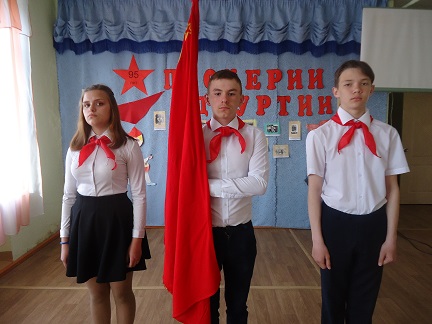 18 мая 2018 года в Кигбаевской средней общеобразовательной школе прошел  праздник, посвященный 95 - летию Пионерского движения в Удмуртии. Пионерское движение в России началось 19 мая 1922 года, а в нашей республике – 18 мая 1923-го. Поэтому оба эти дня для пионеров Удмуртии были праздничными. День Пионерии – ведь ты не просто дата. 
Ты праздник детства, праздник доброты! 
  В подарок принесли тебе ребята, 
Торжественные клятвы и цветы! 
Рожденный в битвах, ты всегда был первым. 
  В бою, труде, повсюду впереди, 
       Ты наша жизнь, ты вовсе не легенда, 
   Вошедшая в историю страны! 
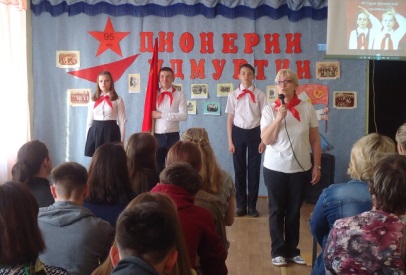 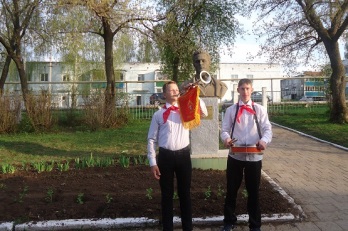 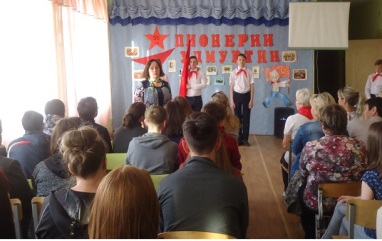 